This is a test image.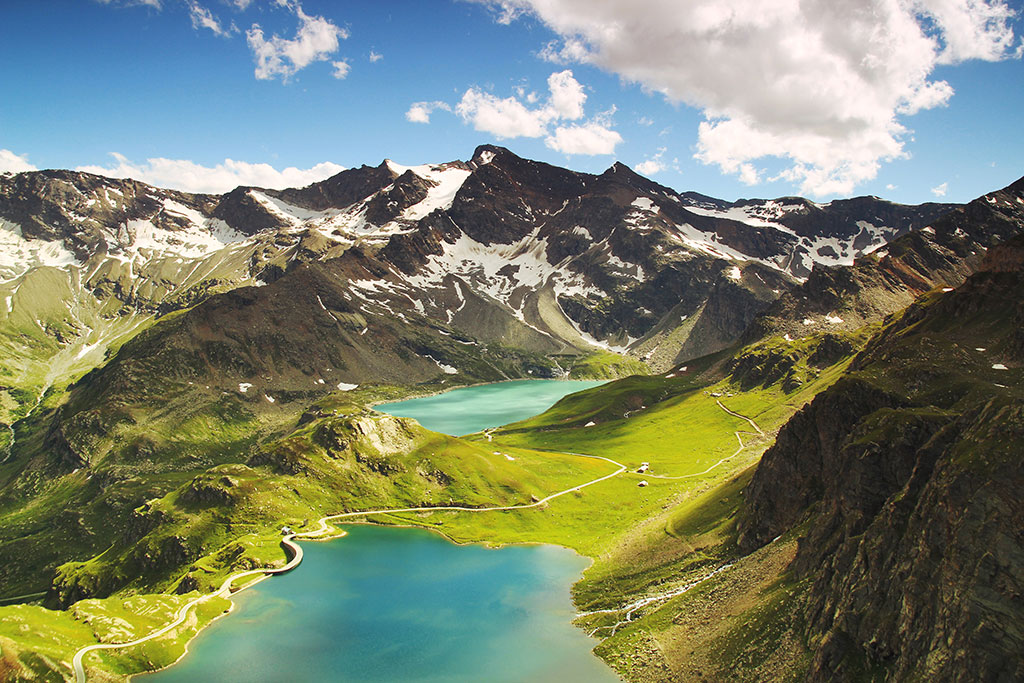 